Erasmus+ ProgrammeKey Action 1 
– Mobility for learners and staff – 
Higher Education Student and Staff MobilityInter-institutional agreement 2014-2020
between programme countriesThe institutions named below agree to cooperate for the exchange of students and/or staff in the context of the Erasmus+ programme. They commit to respect the quality requirements of the Erasmus Charter for Higher Education in all aspects related to the organisation and management of the mobility, in particular the recognition of the credits awarded to students by the partner institution.A.	Information about higher education institutionsB.	Mobility numbers per academic yearC.	Recommended language skillsThe sending institution, following agreement with the receiving institution, is responsible for providing support to its nominated candidates so that they can have the recommended language skills at the start of the study or teaching period:
For more details on the language of instruction recommendations, see the course catalogue of each institution [Links provided on the first page].D.	Additional requirementsFor admission to the University of Maribor in the framework of the Erasmus+ programme, students must follow the application procedure published at the following web page:http://www.um.si/en/international/erasmus/Pages/Application-procedure-for-Erasmus-students-.aspxE.	Calendar1.	Applications/information on nominated students must reach the receiving institution by:2.	The receiving institution will send its decision within 3 weeks.3.	A Transcript of Records will be issued by the receiving institution no later than 5weeks after the assessment period has finished at the receiving HEI. 4.	Termination of the agreement [It is up to the involved institutions to agree on the procedure for modifying or terminating the inter-institutional agreement. However, in the event of unilateral termination, a notice of at least one academic year should be given. This means that a unilateral decision to discontinue the exchanges notified to the other party by 1 September 20XX will only take effect as of 1 September 20XX+1. The termination clauses must include the following disclaimer: "Neither the European Commission nor the National Agencies can be held responsible in case of a conflict."]F.	Information1.	Grading systems of the institutionsThe ECTS users’ guide of University of Maribor is published at the following web page: http://www.um.si/en/international/erasmus/Pages/ECTS-users-guide.aspx		University of Defence 2.	VisaThe sending and receiving institutions will provide assistance, when required, in securing visas for incoming and outbound mobile participants, according to the requirements of the Erasmus Charter for Higher Education.Information and assistance can be provided by the following contact points and information sources:3.	InsuranceThe sending and receiving institutions will provide assistance in obtaining insurance for incoming and outbound mobile participants, according to the requirements of the Erasmus Charter for Higher Education.The receiving institution will inform mobile participants of cases in which insurance cover is not automatically provided. Information and assistance can be provided by the following contact points and information sources:4.	HousingThe receiving institution will guide incoming mobile participants in finding accommodation, according to the requirements of the Erasmus Charter for Higher Education.Information and assistance can be provided by the following persons and information sources:G.	SIGNATURES OF THE INSTITUTIONS (legal representatives)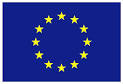 Name of the institution, Erasmus code and address(and department, where relevant)Contact details(email, phone)Website(eg. of the course catalogue)UNIVERSITY OF MARIBORSI MARIBOR01Slomškov trg 15, 2000 Maribor, SloveniaFaculty of Criminal Justice and Security Kotnikova 8, Ljubljana, SloveniaDr. Andrej SotlarFaculty of Criminal Justice and Security Kotnikova 8, Ljubljana, Sloveniaandrej.sotlar@fvv.uni-mb.siTel:+386 1300 83 32Fax: +386 1 230 26 87 http://www.fvv.uni-mb.si/en/international-cooperation.aspxCZ BRNO10Kounicova 65, 662 10 ,Faculty of Military LeadershipErasmus Institutionalcoordinator:LTC RNDr. Antonín MÜLLER, CSc. antonin.muller@unob.cz +420 973 442213Erasmus faculty coordinator Ms. Veronika CHLUPOVA veronika.chlupova@unob.cz​+420 973 443 747Dr. Aleš BINAR ales.binar@unob.cz​+420 973 443 705http://www.unob.cz/en/study/Pages/students_mobility.aspxFROM[Erasmus code of the sending institution]TO[Erasmus code of the receiving institution]Subject area code
* 
[ISCED]Subject area name
* 
Study cycle
[short cycle, 1st , 2nd or 3rd]
*Number of student mobility periodsNumber of student mobility periodsFROM[Erasmus code of the sending institution]TO[Erasmus code of the receiving institution]Subject area code
* 
[ISCED]Subject area name
* 
Study cycle
[short cycle, 1st , 2nd or 3rd]
*Student Mobility for Studies
[total number of months of the study periods or average duration*]Student Mobility for Traineeships
*
SI MARIBOR01CZ BRNO1038Law1st, 2nd, 3rd 3x5 (15 months)(3 students)0SI MARIBOR01CZ BRNO1048Computing1st, 2nd, 3rd 3x5 (15 months)(3 students)0SI MARIBOR01CZ BRNO1086Security services 1st, 2nd, 3rd 3x5 (15 months)(3 students)0CZ BRNO10SI MARIBOR0131Social and behavioral science1st, 2nd, 3rd3x5 (15 months)(3 students)0CZ BRNO10SI MARIBOR0138Law1st, 2nd, 3rd3x5 (15 months)(3 students)0CZ BRNO10SI MARIBOR0186Security services 1st, 2nd, 3rd3x5 (15 months)(3 students)0FROM[Erasmus code of the sending institution]TO[Erasmus code of the receiving institution]Subject area code
* 
[ISCED]Subject area name
* 
Number of staff mobility periodsNumber of staff mobility periodsFROM[Erasmus code of the sending institution]TO[Erasmus code of the receiving institution]Subject area code
* 
[ISCED]Subject area name
* 
Staff Mobility for Teaching

[total number of  days of teaching periods or average duration *]Staff Mobility for Training
*
SI MARIBOR01CZ BRNO1038Law2x5 (10 days)(2 staff)1x5 (5days)(1staff)SI MARIBOR01CZ BRNO1048Computing2x5 (10 days)(2 staff)1x5 (5days)(1staff)SI MARIBOR01CZ BRNO1086Security services 2x5 (10 days)(2 staff)1x5 (5days)(1staff)CZ BRNO10SI MARIBOR0114Teacher training and education science2x5 (10 days)(2 staff)1x5 (5days)(1staff)CZ BRNO10SI MARIBOR0138Law2x5 (10 days)(2 staff)1x5 (5days)(1staff)CZ BRNO10SI MARIBOR0148Computing2x5 (10 days)(2 staff)1x5 (5days)(1staff)CZ BRNO10SI MARIBOR0186Security services 2x5 (10 days)(2 staff)1x5 (5days)(1staff)Receiving institution

[Erasmus code]Optional: Subject area Language
of instruction 1Language
of instruction 2Recommended language of instruction levelRecommended language of instruction levelReceiving institution

[Erasmus code]Optional: Subject area Language
of instruction 1Language
of instruction 2Student Mobility for StudiesStaff Mobility for TeachingSI MARIBOR01ENB1B2CZ BRNO10ENB1B2Receiving institution[Erasmus code]Autumn term*[month]Spring term*[month]SI MARIBOR01July 1 – students from EUJune 1 - students from non-EU countriesDecember 1– students from EUNovember 1 – students from non-EU countriesCZ BRNO1031 July31 December                              % of successful                  ECTS grade              students normally              Definition                             achieving the grade                                   A                            10                      EXCELLENT – outstanding performance with only                                                                               minor errorsB                            25                      VERY GOOD – above the average standard but                                                                         with some  errors     C                            30                      GOOD – generally sound work with a number of                                                                   notable errorsD                            25                      SATISFACTORY – fair but with significant                                                                   shortcomingsE                            10                      SUFFICIENT – performance meets the minimumFX                           -                        FAIL – some more work required before the                                                                                    credit can be awarded    F                             -                        FAIL – considerable further work is required     Z                                                      CREDITED – fulfilled all requirements irrespective                                                                          of A-E classification Institution 
[Erasmus code]Contact details(email, phone)Website for informationSI MARIBOR01Uroš Klineerasmus@um.sitel.: +386 2 23 55 342http://www.um.si/en/international/erasmus/Pages/Visa-and-residence-permit.aspxCZ BRNO10Ing. Stanislav Poráňstanislav.poran@unob.cz+420 973 442872http://www.unob.cz/en/study/Pages/students_mobility.aspxInstitution 
[Erasmus code]Contact details(email, phone)Website for informationSI MARIBOR01Uroš Klineerasmus@um.sitel.: +386 2 23 55 342http://www.um.si/en/international/erasmus/Pages/Insurance-Healthcare.aspxCZ BRNO10Ing. Stanislav Poráňstanislav.poran@unob.cz+420 973 442872http://www.unob.cz/en/study/Pages/students_mobility.aspxInstitution 
[Erasmus code]Contact details(email, phone)Website for informationSI MARIBOR01Uroš Klineerasmus@um.sitel.: +386 2 23 55 342http://www.um.si/en/international/erasmus/Pages/Student_dormitory.aspxCZ BRNO10Faculty of Economics and Management:Ing. Hana Vlachová, Ph.D.hana.vlachova@unob.cz +420 973 443747http://www.unob.cz/en/study/Pages/students_mobility.aspxInstitution [Erasmus code]Name, functionDateSignatureSI MARIBOR01Prof. dr. Danijel Rebolj, RectorCZ BRNO10BG Prof. Ing. Bohuslav PŘIKRYL, Ph.D.Rector-Commandant